TEACHER SCHEME FOR EDUCATIONAL DIALOGUE ANALYSIS(T-SEDA) 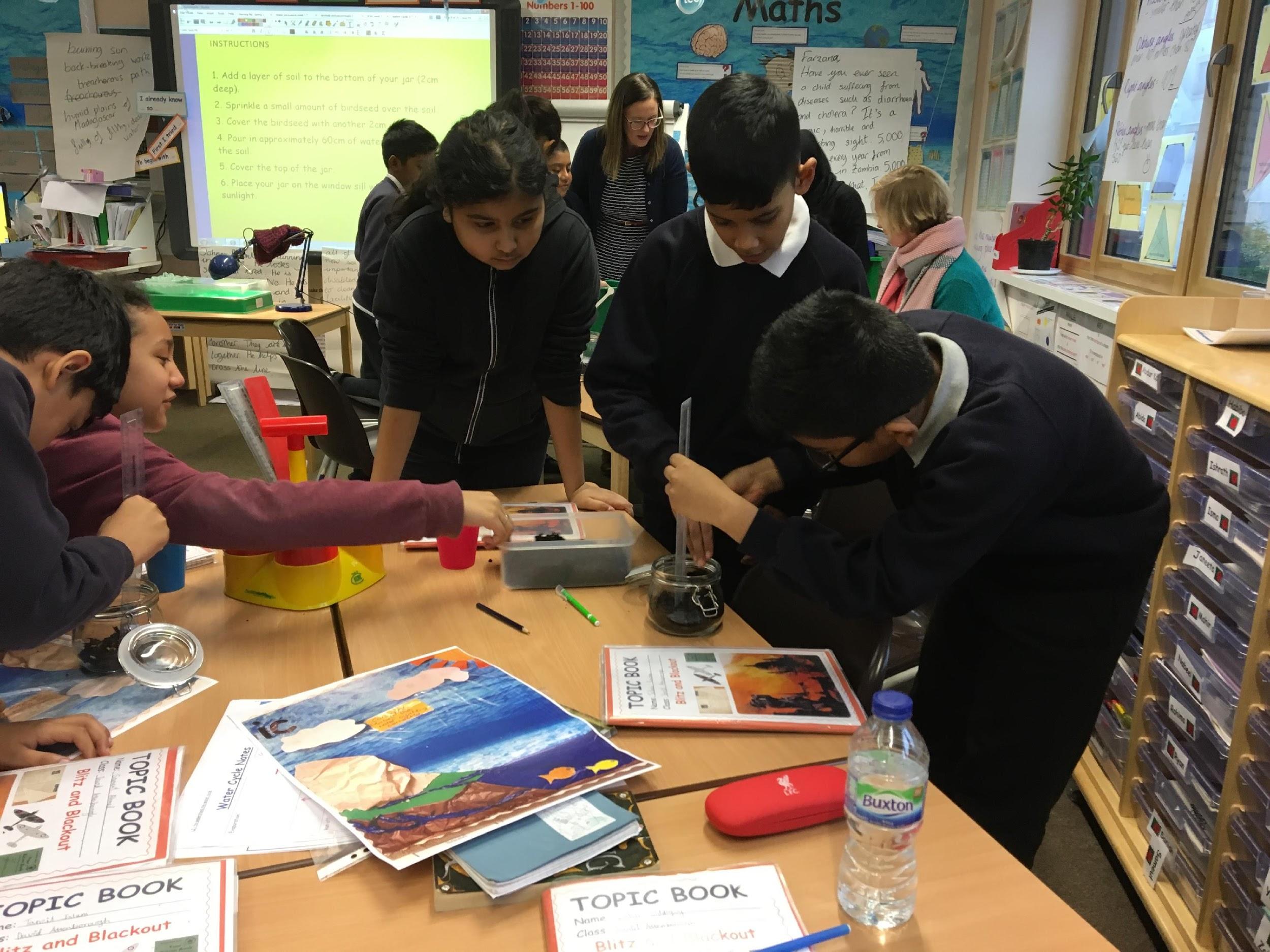 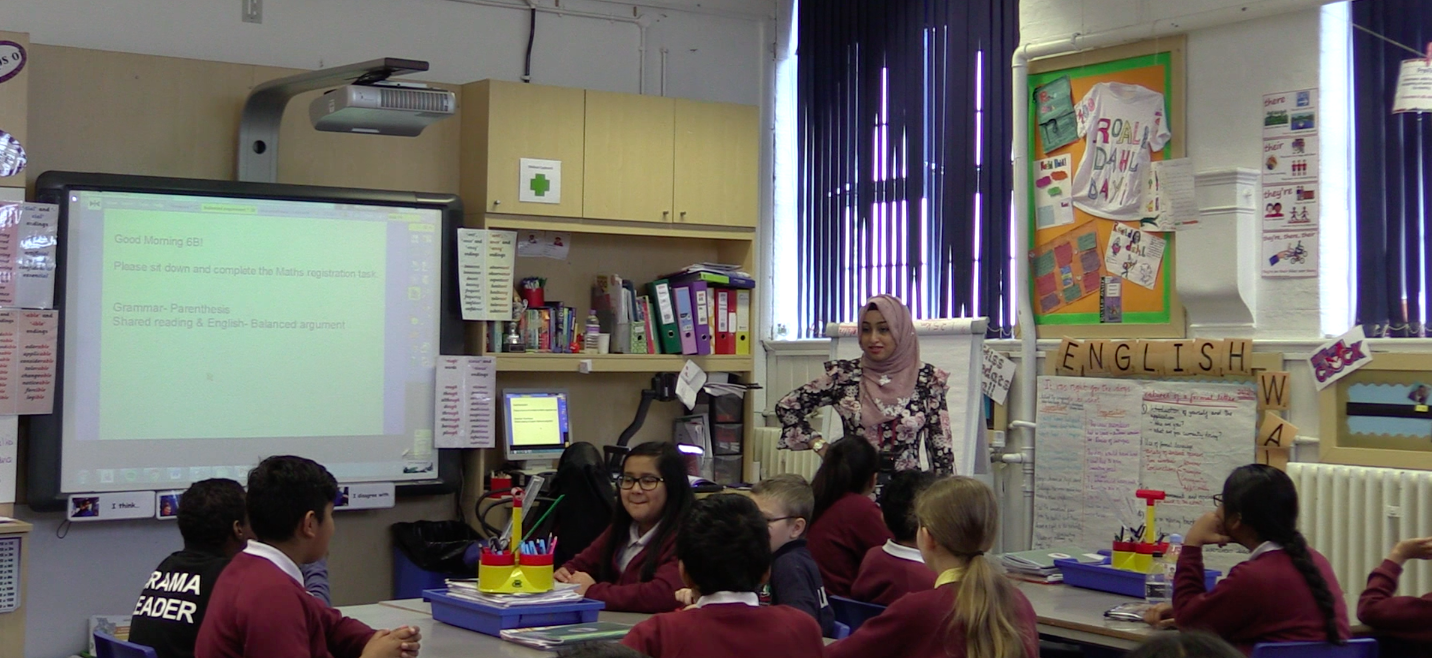 T-SEDA@educ.cam.ac.uk                     http://bit.ly/T-SEDARuth Kershner, Sara Hennessy, Elisa Calcagni, Farah Ahmed Contributors: Victoria Cook, Nube Estrada, Flora Hernández, Laura Kerslake, Lisa Lee, Maria Vrikki University of Cambridge Faculty of Education and National Autonomous University of Mexico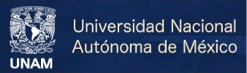 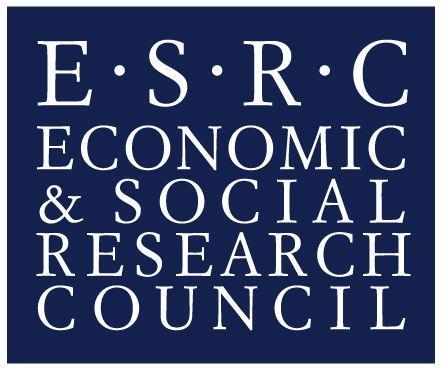 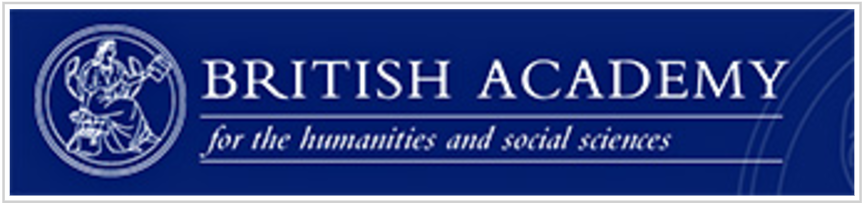 AcknowledgementsDevelopment of T-SEDA (and its precursor SEDA) was supported by the British Academy (International Partnership and Mobility Scheme) through the 3-year project entitled “A Tool for Analysing Dialogic Interactions in Classrooms” (2013-2015), led by Sara Hennessy and Sylvia Rojas-Drummond at the University of Cambridge, UK, and the National Autonomous University of Mexico: http://tinyurl.com/BAdialogue. The Mexican work was supported by the Dirección General de Asuntos del Personal Académico of the National Autonomous University of Mexico (DGAPA-UNAM) (PAPIIT Project Number: IN303313 and PAPIME Number: PE305814). We appreciate the support of the Economic and Social Research Council (RES063270081; RES000230825), sponsor of most of the UK team's preceding work in this area. Our most recent ESRC project (ES/M007103/1) entitled ‘Classroom Dialogue: Does it Make a Difference for Student Learning? (Christine Howe, Sara Hennessy, Neil Mercer, Maria Vrikki & Lisa Wheatley, 2015-17: http://tinyurl.com/ESRCdialogue) drew on SEDA to develop a new 12-category scheme and rating scales, testing them extensively with a large sample of 72 teachers of children aged 10-11; statistical analyses of the relationships between dialogic teaching and student attainment and attitudes produced the findings that have shaped this version of the pack. An ERSC Impact Acceleration grant supported our trials in 2018-19. Finally, we thank all of the facilitators, teachers and students who participated in our previous research and impact trials across several countries from which examples in this pack have been taken.Development of T-SEDA has been very much a team effort; the main authors of the pack are currently listed in reverse alphabetical order simply because an order had to be selected! We are very grateful to the numerous colleagues who have contributed in some way or other to T-SEDA development over the last few years. Apart from those mentioned on the cover page, this includes those who assisted with translation into Spanish, Mandarin and Hebrew (Ana Laura Trigo Clapes, Elisa de Padua, Elisa Izquierdo, Qian Liu, Ji Ying, Chih Ching Chang and Benzi Slakmon).How does the T-SEDA pack work in practice?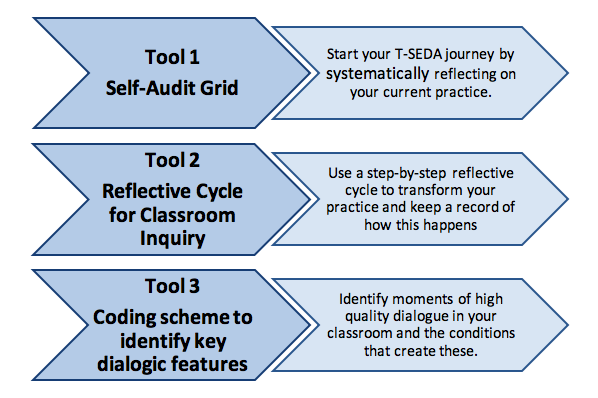 This pack is designed to be flexible for conducting an inquiry on whatever interests you in relation to educational dialogue. Try out T-SEDA in your classroom and send us feedback (T-SEDA@educ.cam.ac.uk).  We would love to hear from you!PACK CONTENTSThis pack contains: T-SEDA: a user’s guideParts a-i (listed overleaf) contain the T-SEDA essentialsT-SEDA Core ResourcesSECTION 1: Coding framework A list and explanation of dialogue categories illustrated with sample prompts and contributions, plus more general dialogic classroom practices. SECTION 2: Templates for observing and coding Includes lesson observation (time-sampling; checklist; rating scales).These additional resources are available online at http://bit.ly/T-SEDA:SECTION 3: Technical guidance for recording and transcribingSECTION 4: Case studies Illustrates teachers’ coding and interpretation of dialogue in different contexts; includes teachers’ findings and next steps.SECTION 5: Ideas to implement dialogue in your classroom and references to other research on dialogue and links to related resourcesBLANK TEMPLATES: reflective cycle, observation templates, self-reflection, inquiry reporting template The entire pack is available online, including separately downloadable templates for printing or editing; look out for the  icon.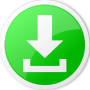 T-SEDA: A user’s guideContentsPart a. IntroductionThe Teacher Scheme for Educational Dialogue (T-SEDA) resource pack has been designed to support you in generating high quality educational dialogue in your classrooms, in whole class discussion and between students working in groups. It is for primary (elementary) and secondary school practitioners to use in any subject area for professional development or as a research instrument. It may also be useful for students to monitor their own participation in dialogue, and it could be extended to apply to other dialogues in schools, such as teacher meetings. You can adapt the materials to the specific needs of your own setting and students.Teachers continuously reflect on classroom events, however they rarely have the opportunity for fine-grained systematic observation.The T-SEDA pack offers you three tools that have been designed to support systematic observation and detailed reflection. They are based on the latest research findings about the importance of generating high quality educational dialogue to have an impact on children’s thinking and attainment.Tool 1 - A Self -Audit Grid  (See Part d) Tool 2 - A Reflective Cycle of Classroom Inquiry (Part e)Tool 3 - A Coding Scheme that is specifically designed for investigating classroom dialogue (Section 1)The team that is developing T-SEDA includes practising teachers who are involved in trialling the materials in their schools. It is hoped that developing and using T-SEDA will support sharing of alternative ways of collecting evidence about the nature and outcomes of classroom dialogue. This may include its potential uses for many educational purposes, including the development of knowledge and understanding across the curriculum, the enhancement of classroom relationships and equity, and the assessment of, and for, student oracy and learning. Teachers in several countries and working with different age groups have now tried out the pack and their feedback has helped to refine it. Further feedback, classroom examples and suggestions from any teachers interested in trying out the materials are greatly welcomed. (Contact us at: T-SEDA@educ.cam.ac.uk)NOTE:  The pack can be used across educational settings and student age groups, including higher education.  Throughout the pack, the term ‘teacher’ is used to refer to educators in all contexts.Part b. What is educational dialogue?Educational dialogue grows from people’s active involvement in developing ideas together in talk. Educational dialogue enables teachers and students to think together and develop relationships that support collaborative learning. The aim of this pack is to help you evaluate and improve the quality of the educational dialogue in your classroom.Are talk and dialogue the same thing? There is an emerging consensus among researchers about the forms of classroom interaction that are productive for student learning. In particular, talk has been highlighted as the main tool that teachers and students can use to think together. Using words we can do things with others: we can coordinate and question, as well as dismiss or hurt. Thus, not all forms of talk are equally powerful for learning, and by ‘dialogue’ we don’t just mean any kind of talk. What is educational dialogue?In dialogue, participants listen to each other, they contribute by sharing their ideas, justifying their contributions and engaging with others’ views. In particular they explore and evaluate different perspectives and reasons. Relevant questions and contributions are linked between speakers, allowing knowledge to be built collectively within a lesson or over a series of interconnected lessons.  Although verbal interactions are central, dialogue can be supported with non-verbal communication (e.g. gestures, facial expression and eye contact) and by using visual or technology resources. Silence, physical movement, classroom routines and ethos can also be important aspects of dialogue, framing and supporting (or sometimes hindering) the spoken conversation that is the main focus of this pack. Educational dialogue takes different forms with students of different ages, from the youngest to oldest, and it can be developed in different areas of learning. Some features of productive educational dialogue already appear in many classrooms but sustaining productive educational dialogue takes time. It might also challenge participants, especially if they are not used to expressing their views at length or having them examined publicly. The table overleaf indicates the sort of talk that is likely to be of interest.Part c. Educational dialogue and student learningIs there evidence that dialogue promotes learning?There is a growing base of international research that supports the idea that dialogic teaching is beneficial for students’ learning and other personal development outcomes. Regarding peer groups, the quality of talk especially when different opinions are expressed, has positive effects on learning and reasoning skills. Compelling evidence about the impact of teacher-led dialogue has recently been produced by a team at the University of Cambridge. The data came from detailed analyses of 144 lessons by 72 teachers in 48 English primary schools (http://tinyurl.com/ESRCdialogue). The main conclusion is that developing a supportive classroom ethos, with active participation ideally supported by agreed ground rules, provides the foundation for dialogue to flourish. Then, specific aspects of talk (talk moves), especially those relating to building on ideas, and questioning and challenging others’ ideas, are linked to learning. Student elaboration seems to be particularly important. These findings describe the quality of both teacher and student talk (in contexts where the teacher was present), which go hand in hand. We know that if teachers invite students to build on ideas more, for example, then students do so. ‘Build on ideas’ – including invitations and contributions – is very strongly linked with positive attitudes to school and to self-as-learner too.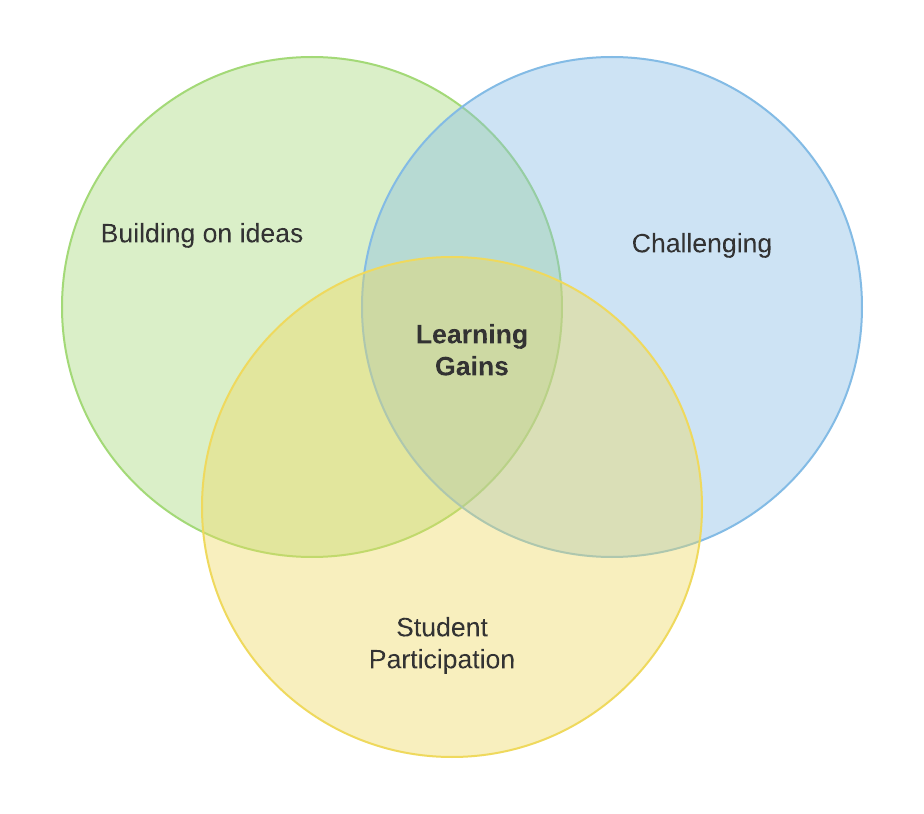 In sum, dialogue promotes learning across the curriculum, the development of reasoning skills and communication skills, and more favourable attitudes to school and learning. Also, it enhances students’ role in learning, boosting ownership and engagement.  Our own study showed that very few teachers (less than 20%) introduced or referred to talk rules/ground rules for effective interaction and learning with others. However, when talk rules were evidentthis was linked to more positive student attitudes to school. and when combined with a lot of elaboration, this was linked to significantly better results in mathematics. and when combined with challenging, they enhanced reasoning skills. We recognise that effective teaching contains a wide repertoire of different strategies that are used appropriately and dialogue is only one of those; not all classroom interactions will (nor should) be dialogic. However, research shows that dialogic teaching is rare in many classrooms, and there are opportunities across the curriculum to develop dialogic learning and teaching. Working in professional development to promote dialogue can prove fruitful for students as well. A recent intervention study in England developed a 20-week program for teachers to promote dialogic teaching through workshops and mentoring. Standardised tests were applied to 5000 students and the intervention group outperformed the control group by two months in English, maths and science: http://bit.ly/EEFdialoguePD. Following the outlined conception of dialogue, the coding scheme in the T-SEDA pack presents a menu of ‘talk moves’, plus features of a more general classroom ethos that support productive dialogue. This pack highlights those elements of dialogue that have been shown in our large-scale research to be strongly related to student learning gains in English and mathematics and attitudes to school and self-as-learner. How can I engage my students in dialogue?Some features of productive educational dialogue already appear in many classrooms and they can be promoted by deliberate questioning, practising and continuously reflecting on how talk is being used to learn. But engaging in productive educational dialogue takes time and it might challenge participants, especially if they are not used to expressing their views at length or having them examined publicly. This is why it is helpful to establish ‘ground rules’ for dialogue (talk rules). It is usually a good idea to discuss these with students and create a bespoke list that is understood and owned by each class. Here are some examples:We listen to each other carefully and do not interruptWe share all our ideasWe ask each other 'What do you think?' and 'Why?'We think about what we hearWe say as much as we can, taking turns and following onAfter talk rules are established they can be supported bynegotiating target dialogic practices or goals for the lessonstudents being given or assuming responsibility for managing dialogue students being involved in monitoring or evaluating its effectivenessSome ideas for learning activities to implement and support dialogue are given in Section 5. The first task in improving dialogic practice is to look at what is already happening in your classroom.  See the ‘self-audit’ in the next part.Part d. How productive is the dialogue in my classroom?     A self-auditYou may want to begin by conducting a self-audit1. But bear in mind that sometimes we understand audit statements differently.   For example, a ground rule, such as ‘we all trust and listen to each other’, has different possible meanings, such as2: fostering interpersonal relationshipshearing everyone’s ideaslearning from each other’s thinkingAs a first step, consider: what is your general impression of whether these three elements of dialogue are in balance in your classroom? Is one emphasised more than others?Secondly, go into more detail by using the self-audit table (page 8) and rating the points that apply to your classroom as:  Finally, look back at the three elements above and consider whether they need rebalancing, and why?This self-audit can be a useful tool for reflection to focus your inquiry and to monitor what happens as you go along. It can be helpful to repeat it. In looking at each self-audit item you may ask yourself: What do these mean in my practice and how do I know they are actually happening? Is the ethos in my classroom supportive of dialogue? When does it approach the ideal?What are my wider long-term purposes?How will enhancing the dialogue in my classroom also help to achieve my wider goals?Your thoughts about this can feed into your Reflective Cycle of Inquiry (see Part e) 1 This self-audit builds on an original table authored by Diane Rawlins, one of our teacher co-researchers in Cambridge. (Economic and Social Research Council grant no. RES063270081).2  This distinction between the three different layers and elements of classroom dialogue was highlighted in a large-scale mixed methods intervention study on classroom dialogue in teaching science and mathematics (www.educ.cam.ac.uk/research/projects/episteme/).Part e. Reflective cycle for classroom inquiry: focusing on educational dialogueThe approaches outlined in the T-SEDA pack are grounded in the belief that reflective inquiry lies at the heart of teaching. This can involve individual self-reflection as well as collaborative professional development between teacher colleagues. Students are also part of this process and may be encouraged to discuss their own classroom communication and learning. T-SEDA is particularly suited to situations when teachers have identified a particular interest in or concern about classroom talk and learning. Focusing ‘inquiry questions’ and conducting a short classroom investigation can help to target attention, sharpen awareness and build understanding of what is actually happening in the fast-paced classroom setting. Reflecting on observational evidence and further discussion with colleagues supports subsequent decision making about setting priorities and deciding whether and how to intervene. This inquiry process resembles school-based action research, in which knowledge and understanding are developed through iterative cycles of planning, classroom trialling, observation, evaluation, and reflection and modification. This cycle should connect well with other professional practices and approaches to action research that you are already familiar with.The reflective cycle of inquiry on the next page illustrates how T-SEDA materials may help you solve problems, develop your understanding of, and generally following up your interests in classroom dialogue. Remember to make notes along the way. Keeping a reflective diary could be useful with informal notes or with a more systematic approach (see self-reflection template on the website: http://bit.ly/T-SEDA ).  It may also help you at this stage to look again at page 3 which provides examples of how teachers have used the T-SEDA approach. A completed reflective cycle can be an effective way of sharing investigation findings with colleagues. 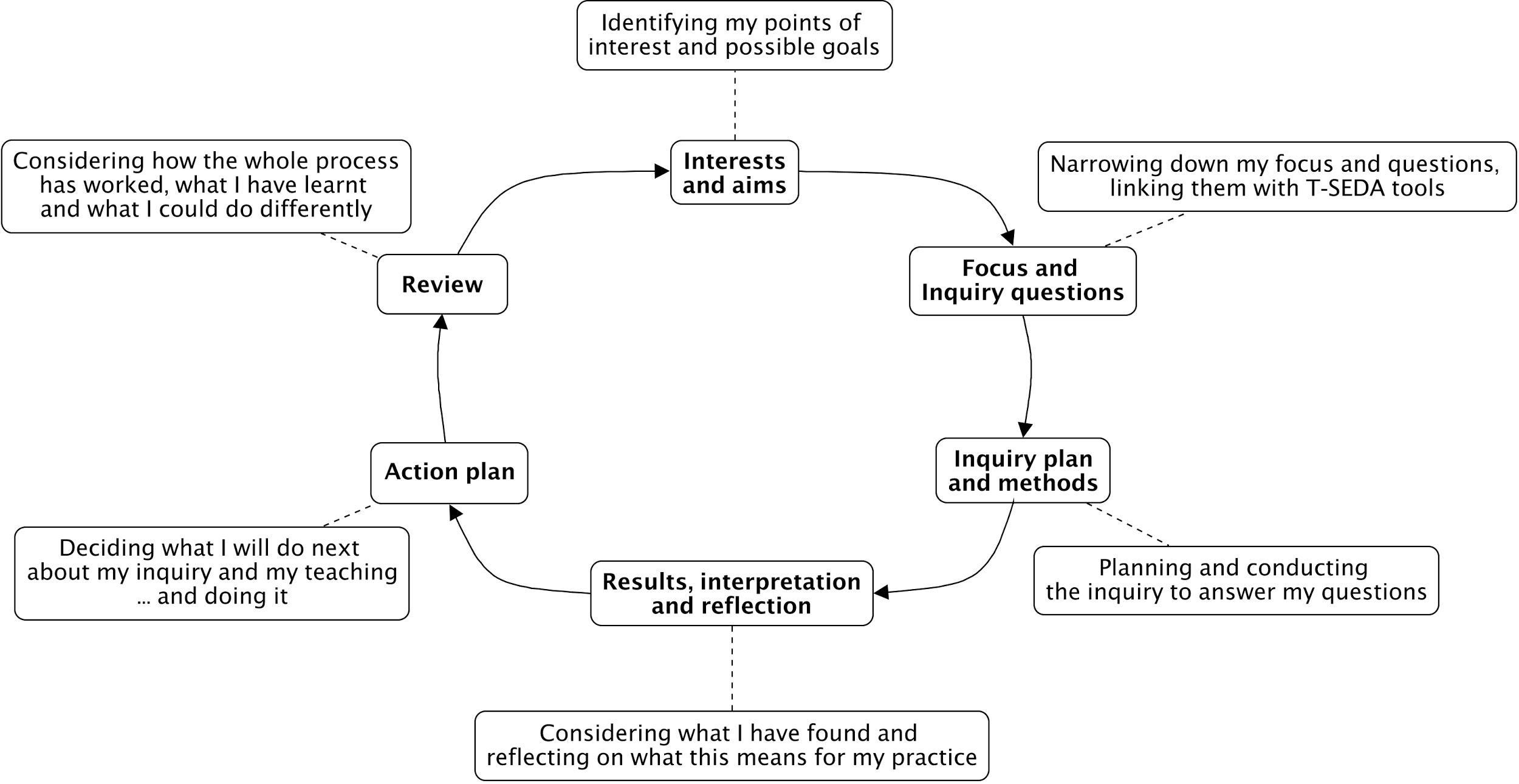 Here is blank template for developing your own cycle. An editable version  can be downloaded from the website: http://bit.ly/T-SEDAPart f. Choosing an inquiry focusThe reflective cycle has an inquiry focus at its heart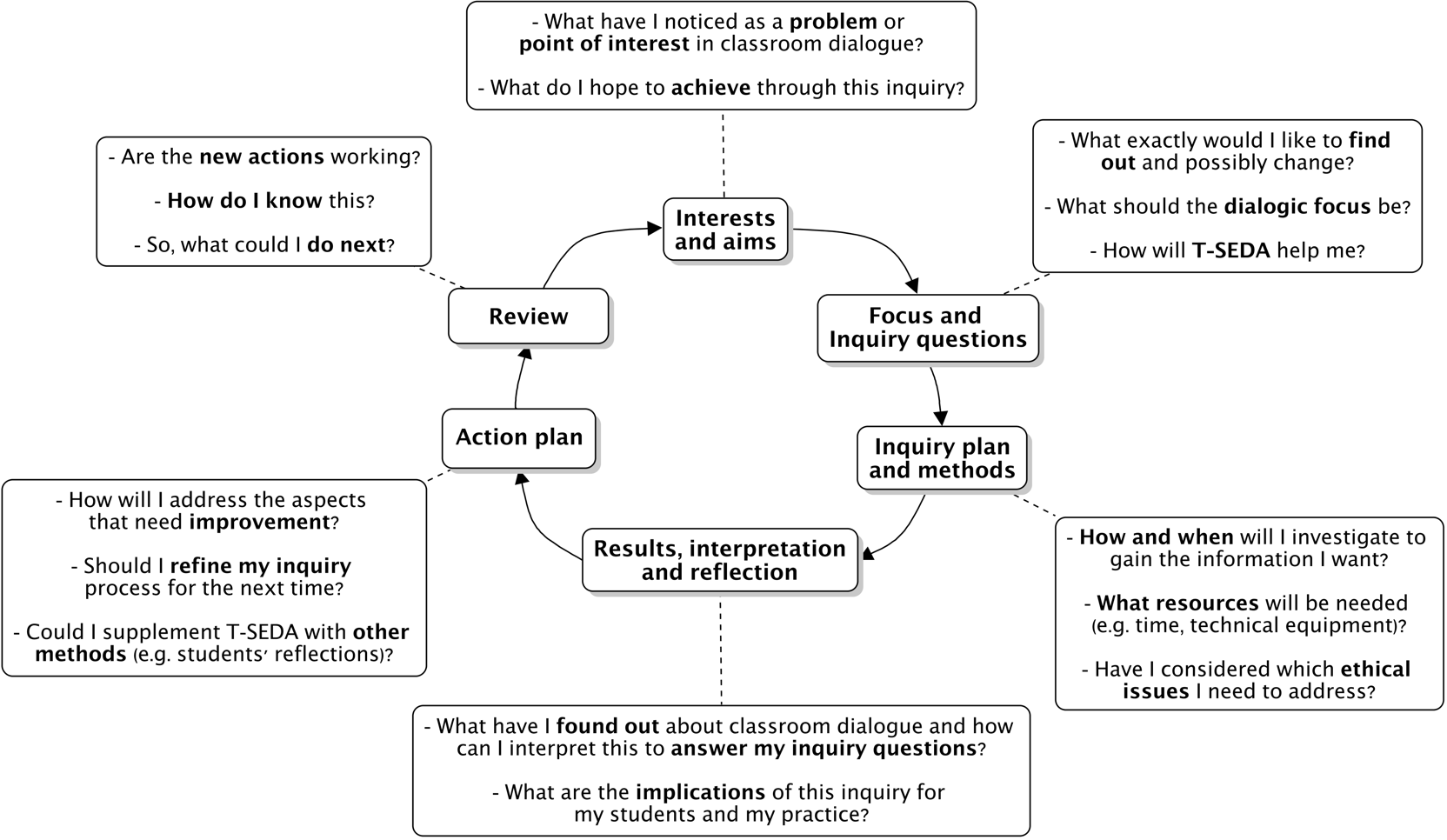 Here is an example of a reflective cycle which Gary, an Early Year teacher, used to carry out his inquiry into children’s ‘building on ideas’ in the role play area of his classroom. The following pages give further ideas about how to begin your own inquiry cycleMost investigations will focus inquiry questions on specific elements of dialogue, depending on the particular interest or concern. We suggest that inquiries that focus on classroom dialogue and learning could take account of the research results that point to the essential combination of these elements:  Student Participation and Talk Rules, IB (Invite to build on ideas) and B (Build on ideas ), and CH (Challenge). For maximum benefit to learning, all of these would be addressed. As a starting point, you might select one (or more) element(s) for systematic inquiry. For example:If there is a concern about equitable participation in groupwork, then it could be a priority to focus inquiry on encouraging quality student-student dialogue through introducing Talk Rules and supporting active Student Participation. If students seem to be confident to contribute in class but they rarely build on others’ ideas, then an inquiry could target B. The inquiry focus might call for including other coding categories. If students have been working on problem solving in mathematics then a focus on the categories CH together with R (Reasoning) could be developed. It is likely, also, that the inquiry focus will change over time. This could happen because interest shifts from one classroom concern to another, or perhaps because learning objectives change. It could also occur because there is a sequenced logic to choosing the categories for different phases of inquiry. For instance, a teacher who is concerned about the quality of whole-class dialogue in plenary sessions might start with an inquiry question focused on the overall quality of CH (Challenge) evident in the class discussion, before moving on to investigate levels of individual student participation in this context. Depending on the results, this could then be followed by close observation of how students build on each other’s ideas, how they challenge other views and how they connect their learning to wider contexts beyond the lesson.The table overleaf gives some examples of general inquiry questions that highlight the core elements of ‘build on ideas’ and ‘challenge’ in the context of active participation and talk rules.   Part g. Research ethicsThe T-SEDA professional learning pack is intended to support teachers' reflective inquiry, with the aim of enhancing classroom dialogue.  As in any form of professional activity there are some general ethical considerations for using T-SEDA to investigate dialogue in school. Note that educational researchers in Britain are expected to abide by ethical guidelines issued by the British Educational Research Association: http://bit.ly/BERAethics2018.To follow the principles of research ethics, it is important to consider these points before, during and after your inquiry.                                                  You might choose to discuss these issues with colleagues or to make your own notes on any of these points.  Part h. Analysing classroom talk: systematic observation and codingTo effectively understand what is happening in any talk situation, it helps to break down individual contributions and consider what functions they serve. A coding scheme can be an invaluable way of understanding real examples of classroom interactions and dialogue. This professional development pack has been developed from research on effectively coding classroom talk to look for evidence of ‘dialogic moves’ (see Part c).  Systematic coding: what is it?How do we know high quality classroom dialogue when we see it? How can we be sure our impressions are grounded in actual instances of productive forms of interaction? A common way to tackle this is to categorise interaction systematically, or ‘code’ it, chunk by chunk, often coding each speaker’s turn separately. This means looking at the functions of each contribution to the conversation made by teachers and students (e.g. inviting someone to offer an opinion; asking a question; or stating a point). Researchers may develop their own set of categories (scheme) for this analysis, or they may re-use or adapt one. Then they systematically apply the scheme across a lesson or particular episodes to see what features of the interaction are commonly occurring. Lessons might be coded live, from video or audio recordings, or from transcripts of those recordings (see guidance and examples in Sections 4 and 5). Systematic coding: why use it?Some benefits of coding:Coding shows up what the casual observer might not easily see, especially patterns emerging across lessons or episodes; for example who is participating more often and in more depth?Lots of lesson data can be handled and boiled down to show the frequencies of key characteristics of the dialogueChange (e.g. in teacher practice, student participation or learning) can be charted over time or student groups/lessons/classrooms can be compared using a consistent measureSystematic coding: what will I need to be careful about?Coding also has its limitations:Meanings and intentions can be ambiguous and categories may not be straightforward to apply; using particular categories diverts attention away from other features.Coding treats spoken turns separately and out of context, ignoring how codes work in combination and how one person’s communications influences others (e.g. how are questions and suggestions taken up in the dialogue? Are student contributions self-initiated or prompted by teachers and/or peers?) Coding gives us limited information about the dialogic ethos in the classroom – how confident are learners to participate freely?  Is there mutual trust and respect?What can we do about these limitations of coding?  We can seek rigour and use complementary methods in order to strengthen the approach: For example, we can rate the student participation level across a whole lesson using a simple rating scale (see Section 2).  We can explore how a dialogue progresses over time (during or across lessons) through reading it carefully and interpreting the interactions in light of the coding pattern emerging. Then we can write a narrative about these, taking account of different factors, such ashow participants stimulate further contributions by otherssignificant features of the context including pedagogical objectives and strategiesPart i. Possible uses of the T-SEDA packYou might use the pack in different ways, according to purpose and opportunity. Teachers, other adults (e.g. teaching assistants) and students could use T-SEDA as a tool for self-reflection and for observation of peers. Students' use of T-SEDA may in most cases be initiated and guided by the teacher, although the teacher may not be physically present on every occasion. Specific dialogue categories (see Section 1) can be chosen according to inquiry aims, interests and needs.Teachers, other adults (e.g. teaching assistants) and students themselves might use the T-SEDA pack in different ways, according to purpose and opportunity. Possibilities include (see examples in Part f):•   	videoing own lesson and analysing own teaching to audit current practice, or chart change over time •   	observing teacher colleagues and giving feedback – including as part of a Research Lesson Study (see Resources Section 5) •   	analysing students’ collaboration or reasoning skills and supporting their development •   	self-assessment of teacher discussions (e.g. during ‘lesson study’ conversations) •   	engaging in school-based inquiry and in wider research networks with school/university colleagues Teachers who have worked with T-SEDA have inquired into different aspects of dialogue. Areas of interest include: students’ reasoning in secondary school historical investigation; young learners’ group roles in ‘thinking together’ activities; students’ equitable participation in primary science groupwork; teachers’ ‘lesson study’ discussions; teachers’ peer lesson observations and professional developmentVarious resources you will need to support your inquiry are available in Sections 1-5.   Please send us feedback if you trial T-SEDA in your classroom (T-SEDA@educ.cam.ac.uk).  We would love to hear from you!TEACHER SCHEME FOR EDUCATIONAL DIALOGUE ANALYSIS (T-SEDA): Supporting ResourcesSECTION 1: Coding framework A list and explanation of dialogue categories illustrated with sample prompts and contributions, plus more general dialogic classroom practices.SECTION 2: Templates for observing and coding Includes lesson observation (time-sampling; checklist; rating scales).The following resources are available online, including separately downloadable templates for printing or editing; look out for the  icon.SECTION 3: Technical guidance for recording and transcribingSECTION 4: Case studies Illustrates teachers’ coding and interpretation of dialogue in different contexts; includes teachers’ findings and next steps.SECTION 5: Resources and activities: Ideas to implement dialogue in your classroom, references to other research on dialogue and links to related resourcesSECTION 1: Coding framework The T-SEDA coding framework focuses on turn-by-turn analysis of dialogue. The codes can be used in different ways for systematic observation, either live during a lesson or using a lesson recording. It may also be useful to capture dialogic practices across a whole lesson or episode such as the use of talk rules and levels of student participation. (See Section 2 for more details.)The categories below can be used to analyse talk turns in order to understand the functions of each contribution to the dialogue. Sometimes, more than one code can occur within a turn or even a sentence. Guidance about how the framework can be used follows in the next sections of this resource. This framework has been adapted from the Cam-UNAM Scheme for Educational Dialogue Analysis (SEDA) collaboratively developed and tested by two large research teams in Mexico and UK (as described by Hennessy et al. 2016).SECTION 2: Systematically observing and coding dialogueThis section aims to help teachers select an observation method appropriate for their purposes and situation by highlighting the advantages and disadvantages of different methods. Having become familiar with the coding framework, the next step is to decide what type of systematic observation is most helpful for the specific inquiry focus.Systematic observation methods - potential advantages and disadvantagesThe table below compares the following methods:Live coding (i.e. simulated ‘live’ watching a video of classroom groupwork)Audio-recording + selective transcribing (listening to the same video)Video-recording + selective transcribing (watching and listening to the same video)SYSTEMATIC OBSERVATION METHODS: TEMPLATES FOR CODING LIVE OR RECORDED LESSONSIn this section we offer some tools for looking systematically at dialogue in both whole class and groupwork contexts.  Having identified your focus and inquiry question, your methods could include structured observation techniques such as checklists, grid and rating scales. These are most efficient when you already know what types of talk you are looking for (see categories in Section 1). Parts 2A to 2E focus on analysing dialogue using the coding framework. Parts 2F and 2G focus on wider dialogic practices and participation.These approaches can be used separately, depending on the purpose and feasibility (e.g. how much time is available). They can also be used in a combination of fine-grained and broader analysis, which can be particularly informative and powerful in showing how classroom dialogue works in practice. Editable versions can be downloaded from our website: http://bit.ly/T-SEDA. Part 2A: Template for coding an audio/video transcript: how the dialogue develops over timePart 2B: Time-sampling coding for groupwork (tallying): how frequently different indicators of dialogue occur in a given episode .Part 2C: Checklist for individual students (groupwork): what the level of individual participation is in the group talk. Part 2D: Group work quality (rating scale): summarises the quality of participation in small group dialogue in a given episode.Part 2E: Whole-class participation overview (rating scale): what and how students are involved in dialogue during whole-class activities.Part 2F: Student participation and Talk rules (rating scales): assessment across a whole lesson or for each activityPart 2G: Student self-assessment (group work): students’ rating of their own involvement in group work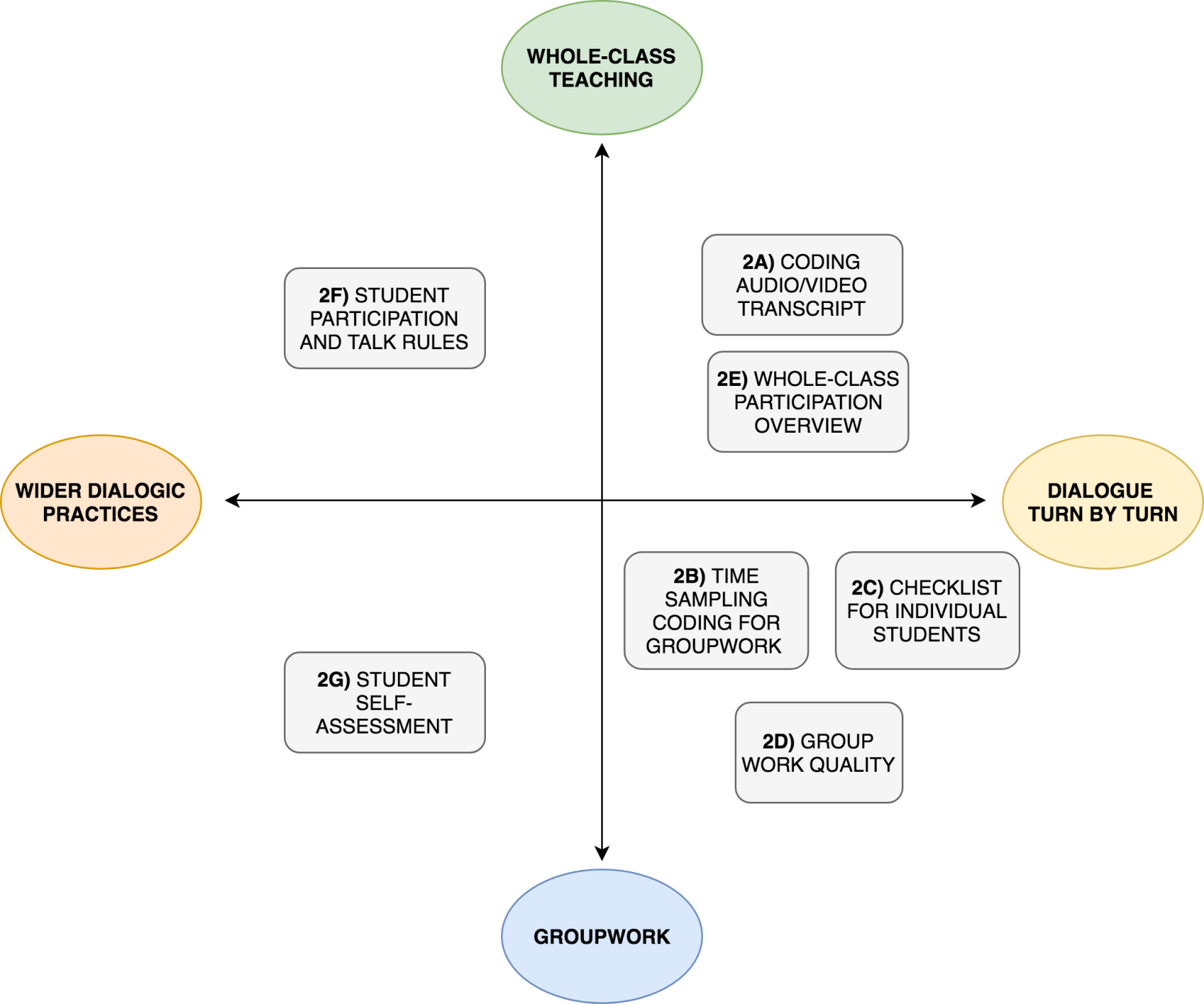 2A: Template for coding an audio/video transcriptA unique feature of T-SEDA is that it enables detailed exploration of how dialogic an interaction is, and of how specific dialogic interactions support learning. By using the T-SEDA categories to code individual speech turns, teachers can develop their understanding of whether and how learners’ thinking develops within a dialogic episode. A very useful way of conducting this type of inquiry is by coding a transcript of a recorded episode. Guidance notes: Once you have created a transcript from your video or audio recording, copy and paste it onto a table like the one shown below using the “speaker” and “turn” columns (adding rows as needed). Each “turn” row should include a speaker’s contribution before the next person speaks. You may prefer to work in Microsoft Word, or Excel, or similar.We suggest numbering the turns (left-hand column) so that they are easily identifiable.You can select some of the categories from the coding scheme to do your analysis (depending on your inquiry focus), or work with the all the categories at once (noting that working with all the categories is more challenging at first).Read the transcript carefully and record the relevant category next to each turn.Bear in mind that some turns could be left uncoded (without any categories) if none of the categories is applicable. This is to be expected, even in high-quality dialogue.Consider also that, in some cases, more than one category will be applicable to the same turn. You can use two or three columns to list the observed categories.Additionally, you might find it useful to add a Comments column like the one in the table below. Here you can record any relevant observations (e.g. doubts or ideas that come up while coding, or the way in which elements in the transcription relate to your inquiry focus or questions). A downloadable transcript coding template is available from our website.  2B: Time-sampling coding for groupworkThis time-sampling approach is intended to be used by the teacher or another investigator for observing students working in groups. Groupwork is commonly seen to be one of the best opportunities for students to engage in productive classroom dialogue, allowing each the opportunity to participate. The ideal group size ranges from 3-6, depending on a number of factors, such as the age of the students, their experience in groupwork, and the nature of the group activity. Inquiry questions about groupwork may touch on a number of interrelated aspects of the students’ dialogue, social relationships, and learning. It is almost inevitable that, whatever the initial inquiry focus, other elements will become relevant to drawing conclusions. For instance, should non-verbal communication be taken into account? What about the particular influences of technology use? In order to prepare for and handle this complexity, the recommendation is to focus at least one inquiry question centrally on just 1-2 clusters or codes. Also, use the ‘Comments’ space at the end to record notes about any other insightful observations or anything that seemed to influence the discussion. This will keep dialogue at the forefront of the inquiry, while still allowing other factors to be considered. ‘Time sampling’ is a common technique used by researchers to sample events at regular time intervals during an episode or whole lesson. It is based on the notion that recording and categorising every single communication or action is often too demanding, while sampling over time gives the researcher a roughly accurate picture, or at least one that is informative enough to make distinctions between individuals. Researchers might observe a group of learners simultaneously or instead categorise the communications of each individual participant in turn, depending on purpose and feasibility. Time sampling can be accompanied by written notes if desired. A time pattern for observing events is decided in advance and for complex behaviours such as dialogic communication whose form and purpose can change quickly, time intervals will be quite short so as to allow the researcher to listen carefully and categorise accurately. In these cases a “rest” period is commonly used when observing live as concentrating on closely observing and analysing interaction is very tiring and it is easy to miss things. If a video record is available, it can of course be replayed or slowed down so coding can take place without time pressures, as mentioned earlier.The time-sampling example overleaf uses the categories B ‘build on ideas’ and CH ‘challenge’ throughout, but these can be changed according to need and interest; see the fuller scheme in Section 1 for more options.Time-sampling template  Guidance notes: Write the names of the students of the group you are focusing on in the table below (you can add/delete columns)Each window is 1 minute: 40 seconds for close observation and simultaneous coding and 20 seconds for resting. For each window (minute), tick the box (√) if the identified student used Build on ideas (B) or Challenge (CH) in his/her contributions to the dialogue. Note that in some circumstances tally coding for each relevant contribution may be useful and appropriate; this offers more detail about frequencies but is harder to record accurately.If during the 40 seconds, the teacher, teaching assistant or similar adult was present or interacted with students, tick the relevant box (√)Use the comments box below to add any further relevant information not captured by the time-sampling codingComments: Please use this space to record any other insightful observations or anything that seemed to influence the discussion. 2C: Checklist for individual students (groupwork)  This checklist approach can be used at the end of a groupwork activity. It can serve as a summary of 2B, or if time-sampling is not possible, it can be completed independently. It aims to provide an indication of the overall participation of individual students in the given activity, focusing on the aspects of dialogue that are most relevant to the inquiry focus. This checklist can be repeated if the activity or the group changes, providing a record of different factors that may influence student participation in dialogue on different occasions. As in 2B (time-sampling) the idea is to consider the quality of students’ participation in relation to selected categories (in this case CH and B). Checklists of this type cannot claim to provide exact measurements, and they are not intended to do this here. The intention is more to provide a manageable basis for noticing and recording potentially significant differences between individual student participation, including changes over time in different group activity contexts. These observations can then be the basis for discussion and with staff colleagues and students themselves, helping to identify where further action may be needed.Guidance notes:Write the names of the students of the group you are focusing on (you can add/delete rows as appropriate)For each student, tick the box (√) if they have shown Build on ideas (B) or Challenge (CH) in their overall contributions to the group discussionUse the Rating column to indicate the extent of participation of each student in the overall discussion. Use the following three-point scale: 1=Low participation, 2=Medium participation, 3=High participation. These levels should be judged in relation to the general participation levels in this activity, not the typical or expected participation of individual students as judged from previous experience.2D: Group rating (groupwork) As with 2C, this group rating can be used at the end of each groupwork activity (and repeated if the activity or the group changes). Its main purpose is to record judgements about the group as a whole, basing the ratings on the selected categories (in this case B  and CH). This group rating can be helpful for establishing the general nature of dialogue in a group activity. The quality of dialogue can then be monitored for the group as a whole. It also provides a context for judging individual student participation (e.g. if the whole group is not building well on each other’s ideas then it is harder for one student to do this than in a group where building on ideas is well-established). Guidance notes:Use a three-point rating scale for the frequency of each dialogue category within the conversation as a whole: 1 = low, 2 = medium, 3 = highUse the ‘Comments’ column to add any relevant information to the rating, such as whether the results are typical, or if they show progress2E: Whole-class participation overview (rating scale)  This whole-class rating scale extends 2D to focus on whole-class talk. It is designed to support reflection on student participation in whole class interaction. This includes the frequency and length of contributions and the numbers of students involved in dialogue during particular types of whole-class activity, such as ‘lesson introduction’, ‘whole class discussion’, ‘plenary’, etc. (left-hand column). This overview can help to monitor the nature of dialogue during these whole-class activities, bearing in mind how the expectations for dialogue can vary even within a single lesson. GuidanceSelect one or two coding categories that are central to your inquiry. The example below uses B and CH. If you are interested in invitations, then IB and CH may be a good combination. For other examples see Coding framework in Section 1.Add the types of activities taking place during the lesson in the first column (add/delete rows as appropriate). For each activity add your ratings in response to each question. Use the following rating scale: 5 = all the time/as many students as possible, 4 = most of the time/most of the possible students, 3 = some of the time/some of the possible students, 2 = occasionally/a few of the possible students, 1 = never/none of the students2F:  Student participation and Talk rules rating scalesOnce you are familiar with the methods above, you might like to use these 3-point scales to make assessments across a whole lesson or for each activity – in your own classroom or when observing a peer.2G: Student group work self-assessment  (Secondary Students)  A self-audit helps you to think about your group work. For each of the statements below, put a number in the box next to it. Everyone in the group should fill in their own self-audit. If you think the statement is: Not true – write ‘1’, Partly true – write ‘2’, Very true – write ‘3’a. Introductionp.3b. What is educational dialogue?p.4c. Educational dialogue and student learningp.6d. How productive is the dialogue in my classroom? A self-auditp.9e. Reflective cycle of classroom inquiryp.11 f. Choosing an inquiry focusp.13g. Research ethicsp.19 h. Analysing classroom talk: systematic observation and codingp.20i. Possible uses of the T-SEDA packp.22SECTION 1: Coding Frameworkp.25SECTION 2: Templates for observing and codingp.32Dialogue categoriesContributions and StrategiesWhat do we hear? (Key Words)IB – Invite to build on ideasInvite others to elaborate, build on, clarify, comment on or improve own or others’ ideas / contributions‘Can you add’, ‘What?’ ‘Tell me’, ‘Can you rephrase this?’ ‘Do you think?’ ‘Do you agree?’B – Build on ideasBuild on, elaborate, clarify or comment on own or others’ ideas expressed in previous turns or other contributions‘it’s also’, ‘that makes me think’, ‘I mean’, ‘she meant’CH - ChallengeQuestioning, disagreeing with or challenging an idea‘I disagree’, ‘But’, ‘Are you sure…?’, ‘…different idea’IRE – Invite reasoningInvite others to explain, justify, and/or use possibility thinking relating to their own or another’s ideas‘Why?’, ‘How?, ‘Do you think?’, …‘explain further’R – Make reasoning explicitExplain, justify and/or use possibility thinking relating to own or another’s ideas‘I think’, ‘because’, ‘so’, ‘therefore’, ‘in order to’, ‘if...then’, ‘it’s like...’, ‘imagine if...’, ‘could’,CA - Coordination of ideas and agreementContrast and synthesise ideas, confirm agreement and consensus; Invite coordination/synthesis‘agree’, ‘to sum up…’, ‘So, we all think that…’, ‘summarise’, ‘similar and different’C – ConnectMake pathway of learning explicit by linking to contributions / knowledge / experiences beyond the immediate dialogue‘last lesson, ‘earlier’, ‘reminds me of’, ‘next lesson’, ‘related to’, ‘in your home’RD – Reflect on dialogue or activityEvaluate or reflect “metacognitively” on processes of dialogue or learning activity; Invite others to do so‘dialogue’, ‘talking’, ‘sharing’, ‘work together in the group/pair’, ‘task’, ‘activity’, ‘what you have learned’, ‘I changed my mind’G – Guide direction of dialogue or activityTake responsibility for shaping activity or focusing the dialogue in a desired direction or use other scaffolding strategies to support dialogue or learning‘How about’, ‘focus’, ‘concentrate on’, ‘Let’s try’, ‘no hurry’, ‘Have you thought about…?’E – Express or invite ideasOffer or invite relevant contributions to initiate or further a dialogue (ones not covered by other categories) ‘What do you think about…?’, ‘Tell me’, ‘your thoughts’, ‘my opinion is…’, ‘your ideas’Which talk moves are strongly associated with learning gains?·    building on ideas ·    invitations to build on ideas ·    challenging and questioning others’ views respectfully Which are the most supportive elements of dialogue at the classroom level?·   active student participation – multiple students give extended contributions and engage with others’ ideas·    explicit use of ground rules for talk – supporting dialogic practices, negotiated with studentsThese features of productive dialogue need to occur together to have a significant impact on learning.Too much challenging without the other supportive elements can even have a negative effect!Self-Audit: Supporting development of dialogue in the classroom  Reflect on learning and teaching in your classroom and rate each statement using: (1) rarely   (2) sometimes   (3) usually Self-Audit: Supporting development of dialogue in the classroom  Reflect on learning and teaching in your classroom and rate each statement using: (1) rarely   (2) sometimes   (3) usually Self-Audit: Supporting development of dialogue in the classroom  Reflect on learning and teaching in your classroom and rate each statement using: (1) rarely   (2) sometimes   (3) usually Self-Audit: Supporting development of dialogue in the classroom  Reflect on learning and teaching in your classroom and rate each statement using: (1) rarely   (2) sometimes   (3) usually In my teaching, do I… ?  My rating In our classroom, do we… ? My ratingvalue student talk in my lessons and plan for it to take place in groups and whole-class situationsensure that everyone participates sometimes in classroom dialogue, including myselftake account of children’s individual needs and interests when developing dialogueencourage children to be responsible for their own learning (individually and collectively)invite children to build on their own and others’ ideas invite children to justify their ideas and opinionsinvite children to ask each other challenging questions about their ideasinvite and encourage children to compare/coordinate different ideassupport children in a range of ways to enable them to share their ideas, views and feelings build on children’s contributions to advance the dialogue using my own subject knowledge and understanding  take risks and experiment by trying out new dialogic teaching approacheslisten to students, give feedback and respond in a constructive way use classroom resources, including technology, in dialogic ways to help children in their learningcreate an inclusive classroom conversationtrust and listen to each otherexpress a range of viewschallenge each other respectfullyexplain our reasoning clearlyask questions to pursue inquiry have the willingness to sometimes change our mindssometimes come to agreementhelp each other to understand things in a new way /to improve ideas togetherextend and refine what we already knowcontinue a dialogue over time, from lesson to lessonsummarise what we have learnedrealise what we still need or want to learn and how we might like to do itINQUIRY TYPESAMPLE PURPOSE FOR INQUIRYSAMPLE FOCUS & INQUIRY QUESTIONS Observation of other teachersTo see if talk rules to promote dialogue are in place To identify how students are supported to build on ideasTo see how the teacher helps students to engage productively in challenging To see whether there is a supportive atmosphere for trialling and evaluating ideasAre talk rules negotiated during the lesson? If not, are talk rules mentioned? (Talk rules)Do students and the teacher appear to observe talk rules or routines that benefit dialogue? (Talk rules)Is the teacher asking learners to evaluate, build on or comment on others’ positions? (IB – Invite to build on ideas ) Do students feel comfortable and confident to express, query and challenge ideas? (B – Build on ideas  and CH - Challenge)Do they need a more supportive classroom ethos? Is the teacher drawing in more reticent students? (Student participation)Observation of studentsTo investigate if students are building on each other’s ideas. To observe whether ideas are being challenged productively and respectfully by studentsTo gauge levels of active student participation.To see if any students are marginalised or excludedHow are students reacting to invitations to build on each other’s ideas? (B – Build on ideas)Do students invite others to build on ideas? (IB – Invite to build on ideas)) Do students respectfully challenge or question others’ ideas? (CH - Challenge)Do multiple students make contributions to dialogue? (B – Build on ideas)Do students initiate interactions and speak directly to each other without always addressing the teacher? (Student Participation)What are ‘quiet students’ and disengaged students actually doing during classroom or group discussion? (Student Participation)INQUIRY TYPESAMPLE PURPOSE FOR INQUIRYSAMPLE FOCUS & INQUIRY QUESTIONSTeacher self-reflection & professional developmentTo self-assess how I am helping students to learn through dialogue To explore how building on ideas and challenging in dialogue can be supportedTo assess how talk rules are being taken up by the class and myselfTo identify barriers to dialogic learning and teachingDo I actively build on learners’ ideas? (B)Do I explicitly encourage students to express disagreements or challenges? (CH) Do I draw in more reticent students? (Student Participation)In which subjects and activities do students query or challenge each other more easily? How could this be further developed? (CH)Which talk rules are being successfully implemented? Are there areas in which we need to improve?What strategies can I use to find a good balance between ‘build on ideas’ and ‘challenge’ in whole class dialogue?Students’ self reflectionFor students to investigate how they can better engage with their classmates’ ideasTo assist students in reflecting on their participation in classroom dialogueAre we listening and taking account of each other's ideas? (B)Do we develop what others have said, instead of just waiting to say what we think? (B)When we disagree with someone else’s point of view, do we say it respectfully? (CH)If we don’t disagree with each other publicly, why do we think this is happening? (CH)Are our talk rules working well for different subjects and activities? Are we all sticking to them?Lesson StudyTeachers already familiar with the Lesson Study approach to professional development may wish to use this pack to provide a focus on dialogue within a lesson studyLesson Study doesn’t begin with inquiry questions, rather it offers a systematic approach to collaborative teacher-led professional development. Lesson Study involves the identification by a group of teachers of an area of teaching (dialogue) that needs to be developed. The group then plans a lesson together (the research lesson) to address that area of need (with a particular focus on specific students to monitor their progress).  One teacher then delivers the research lesson, whilst the other members of the group observe the lesson.  They then interview the target students to gauge their progress and engagement during the lesson. The lesson is then reviewed by the group, with strengths and further areas for development identified.  The process is then repeated (with somebody else teaching the research lesson) based on this review – with a view to refining the teaching strategy being looked at. More details are available in Section 5 and this free online resource: www.lessonstudy.co.uk/handbook Example focus: Which dialogue moves do the target children make during the lesson? In what ways do these moves assist their learning? Dialogue and TechnologyTo assist the effective use of technology to foster dialogueDoes the presence of technology (e.g. tablet or interactive whiteboard) facilitate dialogue? How?Does it impact the ground rules for talk? If so, how?How often do students refer to the technology or its contents during their dialogue? In what ways do these references impact learning?   What talk moves emerge in dialogue using technology?Does the presence of technology influence student participation in groupwork? If so, in what ways? Othere.g. multi-professional case conference or teacher team meeting / lesson study discussion...Should the views of others (parents, students) be considered?6. Might any negative or embarrassing data emerge from the inquiry?What are the benefits of your inquiry? (e.g. to colleagues, students)7. How will you protect your students from harm from any negative data? How will you protect your participants’ data? (e.g. written or recorded)8. Do you need signed consent forms from students or their parents?How will you explain the inquiry to your students and others in the school?9. How will you protect the privacy of others involved in the inquiry?When sharing findings, how can you ensure anonymity and confidentiality?10. Do you need to give credit to colleagues for any of your data? Key dialogue categoriesKey dialogue categoriesKey dialogue categoriesCODING CATEGORIESCONTRIBUTIONS AND STRATEGIESWhat do we hear?B – Build on ideasbuild on, elaborate, clarify or comment on own or others’ ideas expressed on previous turns or other contributions to the learning activity (oral/written/other)build on own or another’s previous ideas /contributions by adding something newclarify, elaborate, extend, reformulate own or another’s previous ideas / contributionscomment on previous ideas / contributionsPossible Key Words to look for:‘it’s also’, ‘that makes me think’, ‘I mean’, ‘she meant’Examples: Kate’s idea made me think about why the character would do that.I’ve got an idea that no-one has mentioned yet…What I meant earlier was…Ahmed’s story had a lot of detailed descriptionMy idea was similar to Jose, I wrote that flowers would make the best presentCODING CATEGORIESCONTRIBUTIONS AND STRATEGIESWhat do we hear?IB – Invite to build on ideas Invite building on, elaboration, clarifying or commenting on own or others’ ideas / contributions to learning activity (oral / written / other)invite others to build on own or others’ ideasinvite others to clarify a contributioninvite others to comment on others’ ideas or views (including invitations to agree/disagree or evaluate) invite others to refine/improve ideas Possible Key Words to look for: ‘What?’ ‘Tell me’, ‘Can you rephrase this?’ ‘Do you think?’ ‘Do you agree?’ Can you add to…?’Examples:What do you mean? Tell me more…Can anyone add to that?   Can you give an example of what you said?Is your idea similar to Manuel’s?  What do you think about Maria’s idea? Do you agree with what Chris just said?What other information do we need?How can you improve Sanjay’s group’s poster/concept map?  CH – ChallengeQuestioning, disagreeing with or challenging an ideaStating full or partial disagreementDoubting an ideaChallenging an ideaRejecting an ideaIndicating that two or more ideas that have been expressed are in disagreementPossible Key Words to look for:‘I disagree’, ‘No’, ‘But’, ‘Are you sure…?’ ‘…different idea’Examples:I’m not sure it will float actuallyI don’t think that’s right, I think.... or ‘I have a different idea…’Are you sure these angles are the same?But then that wouldn’t happen if…That’s partially true, but not when…I don’t agree with that at all It’s not Victorian London thoughNo, I think that other oneSome further categories to considerSome further categories to considerSome further categories to considerCODING CATEGORIESCONTRIBUTIONS AND STRATEGIESWhat do we hear?R – Make reasoning explicitExplain, justify and/or use possibility thinking relating to own or another’s ideasexplain, justify, draw on evidence, make analogies, make distinctionspredict, hypothesisespeculate, explore different possibilitiesPossible Key Words to look for:‘I think’, ‘because’, ‘so’, ‘therefore’, ‘thus,’ ‘in order to’, ‘if...then’, ‘not...unless’, ‘it’s like...’, ‘imagine if...’, ‘would’, ‘could’ or ‘might’Examples: I think the wood will float but not the metal.The ice caps melting by 10% supports the global warming theory.If children don’t have to go to school, they wouldn’t learn maths properly.If I chose the first alternative I would be safer, but if I choose the second one I could eventually have greater gains.I think the author might be referring to feelings when he writes about water.Our water conducts electricity because it’s contaminated with other materials.... Pure water does not conduct electricity.IRE – Invite reasoningInvite explaining, justifying, and/or using possibility thinking relating to their own or another’s ideasinvite others to explain, justify, draw on evidence, make analogies, make distinctionsinvite others to predict, hypothesiseinvite others to speculate, explore different possibilitiesPossible Key Words to look for:‘Why?’, ‘How?, ‘Do you think?’, ‘explain further’Examples:How did you arrive at that solution/conclusion/evaluation?I don’t quite understand. Can you explain further? Group X/Classmate Y said that it is because of... what do you think about their explanation? What would/could/might happen if...?Can you imagine that…?Which objects do you think might float?Why do you think that was? (in relation to a statement/observation)Why do you think that would be? (in relation to a statement/observation)How do you know that? Chloe says x is 2. How do we know that she’s correct?Who can tell me why they might agree with Joe?CODING CATEGORIESCONTRIBUTIONS AND STRATEGIESWhat do we hear?CA - Coordination of ideas and agreementContrast and synthesise ideas, express agreement and consensus, or invite others to do thiscome to a consensus viewevaluate at least two different ideas by comparing / contrasting / critiquing themjudge the value of an idea / artefact confirm agreement/consensus propose to resolve differences and/or agree a solutionsynthesise, generaliseinvite consensus, evaluation, summary, resolution, generalisation, etc.Possible Key Words to look for:‘I agree’, ‘to sum up…’, ‘So, we all think that…’, ‘summarise’, ‘similar and different’Examples:So we agree with Jason… because…Elaine came up with more evidence than Tim, she was more convincing. ‘So, do we all agree that…?’I think all we agree that a suspension bridge would work best.I agree with Maria and not with Andy because the pebble is too heavy to floatWe agree that these ideas can’t be reconciled.I see what you mean, Option C is probably right, not B.They are both saying the same thing because…Taking together what Alan and Bonnie said, it seems that most of us now think that the government was too extreme when it required that all chickens on the farm had to be killed when only one had Avian flu.Can someone summarise the key point of what we / your group just discussed? Which groups’ ideas and arguments are similar? What are the differences between your group’s arguments and the others’? CODING CATEGORIESCONTRIBUTIONS AND STRATEGIESWhat do we hear?RD – Reflect on dialogue or activityEvaluate or reflect “metacognitively” on processes of dialogue or learning activity; invite others to do sotalk about talk rules / ground rulesreflect (or invite to reflect) about the processes/ value/ impact of dialoguereflect (or invite to reflect) on value/ impact of learning activityexplicitly acknowledge a shift of positionPossible Key Words to look for:‘dialogue’, ‘talking’, ‘sharing’, ‘work together in the group/pair, ‘task’, ‘activity’, ‘what you have learned’, ‘I changed my mind’, changed your mind’, ‘listening’, ‘talk rules’Examples:I like sharing ideas because it can give us new ideas for our writing.They (talking and listening) kind of go together, don’t they?Can you share with the class how your group’s ideas have changed and developed?It (dialogue) works when everyone is talking about the right thingSo, thinking about our ground rules for talking in the classroom...In your group can you think about what makes dialogue work?Do you think we need new talk rules for next time?I can see you were listening to each other carefully; did that help your learning?What have you learned in today’s lesson? Have you changed what you think?What / whose argument helped you change your mind, and why?How did you feel about being a group leader today?As the ‘note-taker’ in your group did you feel you participated in the dialogue?CODING CATEGORIESCONTRIBUTIONS AND STRATEGIESWhat do we hear?C – ConnectMake pathway of learning explicit by linking to contributions / knowledge / experiences beyond the immediate dialoguerefer back to earlier contributions or flag up forthcoming requestsrefer forward or back to relevant activity or artefactsrefer to wider contexts beyond the classroom or to prior knowledge / experiencesPossible Key Words to look for:‘last lesson, ‘earlier’, ‘reminds me of’, ‘next lesson’ ‘related to’, ‘in your home’Examples: It’s like when we did/learnt…How is today’s lesson related to last lesson?  Who remembers the experiment we did with keeping plants in the dark? At the end of the lesson I'm going to ask you to write down what you think happened and why.Who has visited the science museum and can tell us what they’ve seen? I know a lot about horse riding because I have my own horse.Do you think you might find similar creatures in the soil in your own garden?Have you seen anything on the news that refers to weather or climate?Is there any information in earlier chapters that is useful? G – Guide direction of dialogue or activityTake responsibility for shaping activity or focusing the dialogue in a desired direction or use other scaffolding strategies to support dialogue or learning(This general category captures contributions that support the flow of dialogue and may enhance student participation)encourage student-student dialogue offer thinking timepropose possible courses of action or inquiryuse strategies that respond to learners’ levels of understanding such as: provide informative feedback, feed in / highlight ideas, focus attention on key concepts or task elements, stimulate wider/deeper thinking, introduce authoritative perspective, e.g. technical terms or facts to clarify confused thinkingPossible Key Words to look for:‘How about’, ‘focus’, ‘concentrate on’, ‘Let’s try’, ‘no hurry’Examples:So, in answer to the question, what have you found out?Are you thinking about...?Don’t worry, have a go...Let’s try adding up instead!Take your time and let me know when you’ve thought of anything.Why don’t you explain to Kelly what we are doing?In pairs can you discuss which of these sources you think is the most reliable account of the battle?What would Newton say?Try to make more eye contact so you can engage the audience more.CODING CATEGORIESCONTRIBUTIONS AND STRATEGIESWhat do we hear?E – Express or invite ideasOffer or invite relevant contributions to initiate or further a dialogue (ones not covered by other categories)invite opinions, ideas, beliefs or examples without referring back or  building on prior contributions, typically by open, general questions, or by drawing more people into the exchange without explicitly inviting them to build/reason/coordinate/query make a relevant contribution, including short responses to closed questions; plenary reporting; extended ideas not explicitly linked to previous contributionsPossible Key Words to look for:‘What do you think about…?’, ‘Tell me’, ‘your thoughts’, ‘my opinion is…’, ‘your ideas’Examples:What do you think, Maria?What do you think is really important in this text? Can you identify some key words and underline them on the board?Are there any more ideas on that?How many four-legged animals can you name?What do you know about how electricity works?Let’s brainstorm…LIVE CODINGAUDIO-RECORDING PLUS SELECTIVE TRANSCRIBINGVIDEO-RECORDING PLUS SELECTIVE TRANSCRIBINGAdvantagesAdvantagesAdvantagesVisual representation – being able to see body language adds to our understanding of both dialogue and classroom relationships, as does interaction with digital or physical artefacts/resources. It is a more practical method, which can be used more often than the other two.It does not change the environment for the students so it is easier to  capture normal behaviour.Level of detail of transcript allows for more precise coding, considering dialogue codes rely on language.Allows revisiting previous contributions to identify connections. Allows pausing and thus coder thinking time.Allows application of more codes and repeated iterations if desired.Facilitates identifying opportunities for teacher intervention.Level of detail of transcript allows for more precise coding, considering dialogue codes rely on language.Allows revisiting previous contributions to identify connections. Allows pausing and thus coder thinking time.Re-enacts classroom conditions thus giving a more accurate representation of classroom events.Captures nonverbal participation and physical domination.DisadvantagesDisadvantagesDisadvantagesSpeed of events might lead to some inaccuracies in observations/coding.Can be demanding and tiring (listening carefully, timing, thinking and coding).Only allows focusing on a maximum of two dialogue codes as a more realistic option. This might miss other elements of the discussion. Not possible to re-play and reflect. More time consuming and thus not always possible as an iterative methodology.Lack of visual observation means that coder should identify speakers from voices.Missing non-verbal participation or physical domination.Recording requires obtaining consent from parents and students, which may take time.It may take time for students and teachers to get used to being video-recorded, which means that initial recordings might not capture normal behaviour.Technical equipment needed - often not available in schools.More time consuming and thus not necessarily feasible as an everyday methodology.Recording requires obtaining consent from parents and students, which may take time.NºSpeakerTurnCode 1Code 2CommentsWindowsTeacher/TA presentStudent 1:……………………Student 1:……………………Student 2:………………………Student 2:………………………Student 3:………………………..Student 3:………………………..Student 4:……………………….Student 4:……………………….CHBCHBCHBCHB 123Students’ NamesCHBRating of overall participation1) 2) 3)Rating quantity (1-3)CommentsCHB Activity typeCategoryHow often are students doing this?How many students are taking part in this?Are these contributions extended rather than short?1)Build on ideas (B)1)Challenge (CH)2)Build on ideas (B)2)Challenge (CH)Dimension0Not evident1Teacher-led2Teacher-led with student involvementTalk rulesNo explicit focus on ground rules for dialogue or dialogic practices is apparentThe teacher introduces, models or reminds students of target dialogic practices, e.g. ground rules to be followed, inclusive turn taking. Teacher and students or students themselves negotiate target dialogic practices, e.g. ground rules, perhaps along with reminders / modelling. It may also include students being given or taking responsibility for managing the dialogue, as well as students being involved in evaluating effectiveness of dialogic practices. Student participationPublic exchanges in whole-class situation or group work consist in teacher questioning and succinct students' contributions or Students don't have opportunities to discuss their ideas publiclyStudents express their ideas publicly at length in whole-class situation and group work, but they don't engage with each other’s ideas Multiple students express their ideas publicly at length in whole-class situation and group work ANDIn doing so, they engage with each other’s ideas, for example by referring back to their contributions, challenging or building on them (e.g. ‘It’s a bit like what Shootle said but….’, ‘Sam had such a great idea, look [demonstrates]’). This includes spontaneous or teacher-prompted participation.CriteriaRatingG1 –  Everyone in the group participatedG2 –  We worked as a single group and didn’t split upG3 –  Most or all of our talk was about the task we were doingG4 -  We shared our own ideas and built on each other'sG5 - We listened carefully when others were speaking and took on board what they were sayingG6 – We enjoyed working together in a groupG7 – When we made suggestions or agreed/disagreed with others, we gave reasonsG8 – We challenged or commented each other’s ideas in a respectful and constructive wayG9 – We tried to reach consensus or compromise if there was disagreement